О признании утратившими силу отдельных постановлений администраций  Алатырского района и сельских поселений об утверждении муниципальных программ «Экономическое развитие»В соответствии Бюджетным кодексом Российской Федерации, решением Собрания депутатов Алатырского муниципального округа от 14.12.2022 № 6/11 «О вопросах правопреемства», администрация Алатырского муниципального округапостановляет:Признать утратившими силу следующие постановления: администрации Алатырского района:от 29.12.2018 № 440 «О муниципальной программе Алатырского района «Экономическое развитие»;от 25.04.2019 № 121 «О внесении изменений в постановление администрации Алатырского района от 29 декабря 2018 года № 440 «О муниципальной программе Алатырского района «Экономическое развитие»;от 29.04.2019 № 130 «О внесении изменений в постановление администрации Алатырского района от 29 декабря 2018 года № 440 «О муниципальной программе Алатырского района «Экономическое развитие»;от 30.09.2019 № 294 «О внесении изменений в постановление администрации Алатырского района от 29 декабря 2018 года № 440 «О муниципальной программе Алатырского района «Экономическое развитие»;от 21.01.2020 № 21 «О внесении изменений в постановление администрации Алатырского района от 29 декабря 2018 года № 440 «О муниципальной программе Алатырского района «Экономическое развитие»;от 16.03.2020 № 100 «О внесении изменений в постановление администрации Алатырского района от 29 декабря 2018 года № 440 «О муниципальной программе Алатырского района «Экономическое развитие»;от 25.09.2020 № 321 «О внесении изменений в постановление администрации Алатырского района от 29 декабря 2018 года № 440 «О муниципальной программе Алатырского района «Экономическое развитие»;от 20.11.2020 № 388 «О внесении изменений в постановление администрации Алатырского района от 29 декабря 2018 года № 440 «О муниципальной программе Алатырского района «Экономическое развитие»;от 12.01.2021 № 5 «О внесении изменений в постановление администрации Алатырского района от 29 декабря 2018 года № 440 «О муниципальной программе Алатырского района «Экономическое развитие»;от 25.05.2021 № 167 «О внесении изменений в постановление администрации Алатырского района от 29 декабря 2018 года № 440 «О муниципальной программе Алатырского района «Экономическое развитие»;от 28.09.2021 № 309 «О внесении изменений в постановление администрации Алатырского района от 29 декабря 2018 года № 440 «О муниципальной программе Алатырского района «Экономическое развитие»;от 29.04.2022 № 174 «О внесении изменений в постановление администрации Алатырского района от 29 декабря 2018 года № 440 «О муниципальной программе Алатырского района «Экономическое развитие»;от 24.10.2022 № 417 «О внесении изменений в постановление администрации Алатырского района от 29 декабря 2018 года № 440 «О муниципальной программе Алатырского района «Экономическое развитие»;администрации Алтышевского сельского поселения Алатырского района:от 31.12.2014 № 64 «Об утверждении Муниципальной программы Алтышевского сельского поселения «Экономическое развитие и инновационная экономика на 2015-2020 годы»;от 10.10.2017 № 90 «О внесении изменений в муниципальную программу «Экономическое развитие и инновационная экономика на 2015-2020 годы», утвержденную постановлением администрации Алтышевского сельского поселения от 31.12.2014 года № 64»;от 18.05.2018 № 39 «О внесении изменений в муниципальную программу «Экономическое развитие и инновационная экономика на 2015-2020 годы», утвержденную постановлением администрации Алтышевского сельского поселения от 31.12.2014 года № 64»;от 20.11.2018 № 91 «О внесении изменений в муниципальную программу «Экономическое развитие и инновационная экономика на 2015-2020 годы», утвержденную постановлением администрации Алтышевского сельского поселения от 31.12.2014 года № 64»;от 11.03.2019 № 30 «Об утверждении муниципальной программы Алтышевского сельского поселения «Экономическое развитие»;от 25.09.2020 № 89 «О внесении изменений в муниципальную программу Алтышевского сельского поселения «Экономическое развитие», утвержденную постановлением от 11.03.2019 года № 30»;администрации Атратского сельского поселения Алатырского района: от 12.03.2020 № 31 «Об утверждении муниципальной программы Атратского сельского поселения «Экономическое развитие»;от 26.05.2021 № 52 «О внесении изменений в муниципальную программу Атратского сельского поселения «Экономическое развитие», утверждённую постановлением №31 от 12.03.2020г.»;администрации Ахматовского сельского поселения Алатырского района:от 31.12.2014 № 79 «Об утверждении муниципальной программы Ахматовского сельского поселения Алатырского района Чувашской Республики «Экономическое развитие и инновационная экономика на 2015–2020 годы» (далее – Муниципальная программа)»;от 19.02.2020 №23 «Об утверждении муниципальной программы Ахматовского сельского поселения «Экономическое развитие»;администрации Восходского сельского поселения Алатырского района:от 13.03.2020 № 36 «Об утверждении муниципальной программы Восходского сельского поселения «Экономическое развитие»;от 27.09.2021 № 63 «О внесении изменений в муниципальную программу Восходского сельского поселения «Экономическое развитие», утвержденную постановлением администрации Восходского сельского поселения от 13 марта 2020 г. № 36»;администрации Иваньково-Ленинского сельского поселения Алатырского района:от 09.10.2019 № 89 «Об утверждении муниципальной программы Иваньково-Ленинского сельского поселения «Экономическое развитие»;от 27.02.2020 № 21 «О внесении изменений в Муниципальную программу Иваньково-Ленинского сельского поселения «Экономическое развитие, утвержденную постановлением администрации Иваньково-Ленинского сельского поселения Алатырского района от 9 октября 2019 г. № 89»;администрации Междуреченского сельского поселения Алатырского района:от 02.03.2020 № 32 «Об утверждении муниципальной программы Междуреченского сельского поселения «Экономическое развитие»;администрации Миренского сельского поселения Алатырского района:от 25.02.2020 № 23 «Об утверждении муниципальной программы Миренского сельского поселения «Экономическое развитие»администрации Новоайбесинского сельского поселения Алатырского района:от 31.12.2014 № 43 «Об утверждении Муниципальной программы Новоайбесинского сельского поселения «Экономическое развитие и инновационная экономика на 2015-2020 годы»;от 03.08.2017 № 54 «О внесении изменений в постановление администрации сельского поселения от 31.12.2014 года № 43 «Об утверждении муниципальной программы Новоайбесинского сельского поселения «Экономическое развитие и инновационная экономика на 2015-2020 годы»;от 17.10.2017 № 64 № «О внесении изменений в постановление администрации сельского поселения от 31.12.2014 года № 43 «Об утверждении муниципальной программы Новоайбесинского сельского поселения «Экономическое развитие и инновационная экономика на 2015-2020 годы»;от 25.09.2018 № 69 «О внесении изменений в постановление администрации сельского поселения от 31.12.2014 года № 43 «Об утверждении муниципальной программы Новоайбесинского сельского поселения «Экономическое развитие и инновационная экономика на 2015-2020 годы»;от 16.03.2020 № 55 «Об утверждении муниципальной программы Новоайбесинского сельского поселения «Экономическое развитие»;от 24.09.2020 № 114 «О внесении в Муниципальную программу Новоайбесинского сельского поселения «Экономическое развитие» утвержденную постановлением администрации Новоайбесинского сельского поселения от 16.03.2019 года № 55»;от 15.05.2021 № 51 «О внесении в Муниципальную программу Новоайбесинского сельского поселения «Экономическое развитие» утвержденную постановлением администрации Новоайбесинского сельского поселения от 16.03.2019 года № 55»;от 09.08.2022 № 58 «О внесении в Муниципальную  программу Новоайбесинского сельского поселения «Экономическое развитие» утвержденную постановлением администрации Новоайбесинского сельского поселения от 16.03.2019 года № 55»;администрации Октябрьского сельского поселения Алатырского района:от 19.02.2020 № 10 «Об утверждении муниципальной программы Октябрьского сельского поселения «Экономическое развитие»;администрации Первомайского сельского поселения Алатырского района:от 01.11.2018 № 40 «О внесении изменений в постановление администрации сельского поселения от 31.12.2015 года № 77 «Об утверждении муниципальной программы Первомайского сельского поселения «Экономическое развитие и инновационная экономика на 2015-2020 годы»;от 19.05.2020 № 50 «Об утверждении муниципальной программы Первомайского сельского поселения «Экономическое развитие»;администрации Сойгинского сельского поселения Алатырского района:от 31.12.2014 № 47 «О муниципальной программе Сойгинского сельского поселения «Экономическое развитие и инновационная экономика на 2015-2020годы»;от 27.10.2017 № 42 «О внесении изменений в постановление администрации сельского поселения от 31.12.2014 года № 47 «Об утверждении муниципальной программы Сойгинского сельского поселения «Экономическое развитие и инновационная экономика на 2015-2020 годы»;от 25.03.2019 № 19 «Об утверждении муниципальной программы Сойгинского сельского поселения «Экономическое развитие»;от 11.10.2019 № 46 «О внесении изменений в муниципальную программу Сойгинского сельского поселения «Экономическое развитие»;от 29.09.2021 № 51 «О внесении изменений в муниципальную программу Сойгинского сельского поселения «Экономическое развитие»;от 29.07.2022 № 38 «О внесении изменений в муниципальную программу Сойгинского сельского поселения «Экономическое развитие»;от 28.10.2022 № 55 «О внесении изменений в муниципальную программу Сойгинского сельского поселения «Экономическое развитие»;администрации Староайбесинского сельского поселения Алатырского района:от 07.03.2019 № 24 «Об утверждении муниципальной программы Староайбесинского сельского поселения «Экономическое развитие»;от 17.10.2019 № 90 «О внесении изменений в муниципальную программу Староайбесинского сельского поселения от 07.03.2019 г. № 24 « Об утверждении муниципальной программы Староайбесинского сельского поселения «Экономическое развитие»;от 18.03.2020 № 38 «О внесении изменений в муниципальную программу Староайбесинского сельского поселения от 07.03.2019 г. № 24 «Об утверждении муниципальной программы Староайбесинского сельского поселения «Экономическое развитие»;от 22.05.2021 № 48 «О внесении изменений в муниципальную программу Староайбесинского сельского поселения от 07.03.2019 г. № 24 «Об утверждении муниципальной программы Староайбесинского сельского поселения «Экономическое развитие»;от 28.09.2021 № 79 «О внесении изменений в муниципальную программу Староайбесинского сельского поселения от 07.03.2019 г. № 24 «Об утверждении муниципальной программы Староайбесинского сельского поселения «Экономическое развитие»;от 15.08.2022 № 55 «О внесении изменений в муниципальную программу Староайбесинского сельского поселения от 07.03.2019 г. № 24 «Об утверждении муниципальной программы Староайбесинского сельского поселения «Экономическое развитие»;от 28.10.2022 № 70 ««О внесении изменений в муниципальную программу Староайбесинского сельского поселения от 07.03.2019 г. № 24 «Об утверждении муниципальной программы Староайбесинского сельского поселения «Экономическое развитие»;администрации Стемасского сельского поселения Алатырского района:от 31.12.2014 № 61 «Об утверждении Муниципальной программы Стемасского сельского поселения «Экономическое развитие и инновационная экономика на 2015-2020 годы»;администрации Чуварлейского сельского поселения Алатырского района:от 31.12.2014 № 58 «Об утверждении муниципальной программы «Экономическое развитие и инновационная экономика Чуварлейского сельского поселения Алатырского района Чувашской Республики»;от 25.02.2020 № 30 «Об утверждении муниципальной программы Чуварлейского сельского поселения «Экономическое развитие»;администрации Алатырского муниципального округа:от 27.01.2023 № 61 «О внесении изменений в постановление администрации Алатырского района от 29 декабря 2018 года № 440 «О муниципальной программе Алатырского района «Экономическое развитие»;от 27.01.2023 № 120 «О внесении изменений в постановление администрации Новоайбесинского сельского поселения от 16.03.2020 № 55 «Об утверждении муниципальной программы Новоайбесинского сельского поселения «Экономическое развитие».Настоящее постановление вступает в силу после его официального опубликования.Глава Алатырского муниципального округа 	                                                                                       Н.И. Шпилевая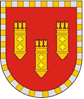 АДМИНИСТРАЦИЯ АЛАТЫРСКОГО МУНИЦИПАЛЬНОГО ОКРУГАЧУВАШСКОЙ РЕСПУБЛИКИПОСТАНОВЛЕНИЕ21.06.2023 № 665г. АлатырьУЛАТӐР МУНИЦИПАЛИТЕТ ОКРУГӖН АДМИНИСТРАЦИЙӖЧӐВАШ РЕСПУБЛИКИНЙЫШĂНУ                     21.06.2023 № 665Улатӑр г.